Torzítás - Hiba a mesterséges Intelligenciában 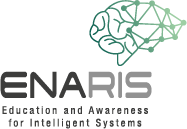 Képzeld el a következő helyzetet ...... egy mesterséges intelligencia dönti el helyetted az általános iskola után, hogy melyik középiskolába járj (és ebből következően milyen pályát válassz)!Ez a mesterséges intelligencia megpróbálja megtalálni a megfelelő iskolát a környezetedben, az előzetesen megállapított adottságaid, illetve olyan jellemzőid alapján, mint a nemed, származásod, érdeklődési köröd és intelligenciád.Ehhez, az ilyen tényezők nagy részét be kell táplálni egy programba adatok formájában, a lehető legtöbb diákra vonatkozóan. Így ezek a tényezők a sok adat révén összekapcsolhatók lesznek egymással, és a feltárt összefüggések alapján a lehető legpontosabb eredmény kalkulálható ki számodra. Ám hirtelen ez a mesterséges intelligencia rendszer úgy dönt, hogy neked szakközépiskolába kell járnod, pedig soha nem is akartál! Vajon mi siklott félre? 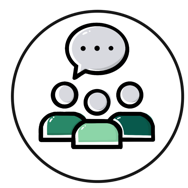 Lehetséges, hogy nagy mennyiségű adat összegyűjtése során hibák csúsznak be. Lehet, hogy vannak már olyan diákok, akik nagyon hasonlítanak rád: mondjuk hasonlóan okosak, szeretnek logikai feladatokat megoldani és nagyon társaságkedvelők. Miután ezek a gyerekek mind műszaki iskolába akartak járni, az MI úgy dönt, hogy Te is a műszaki iskolát választanád.Az ilyen hibákat torzítási hibáknak nevezzük. Ezek akkor fordulnak elő, amikor előítéletek kúsznak be a program által használt adathalmazokba.Ilyen algoritmusok már léteznek a való világban. Mesterséges intelligenciáthasználnak például annak eldöntésére, hogy valaki kaphat-e pénzügyi kölcsönt: ekkor a program az életkor, jövedelem és a lakóhely alapján értékeli ezeket az embereket.Ha azonban egy környéken már sok embernek magas az adóssága, a program dönthet úgy, hogy a kölcsönt igénylő személy kevesebb pénzt kap, annak ellenére, hogy nincs adóssága.Látható tehát, hogy hihetetlenül nehéz olyan döntési algoritmust kifejleszteni, amely minden lehetőséget figyelembe vesz, és a lehető legigazságosabban dönt a betáplált adatok alapján.Vagyis ezek a programok csak annyira "gondolkodnak" igazságosan, amennyire azok az emberek, akik megtanítják ezekre a döntésekre. A gyakran emlegetett angol nyelvű mondás szerint: „Garbage in, garbage out" (szó szerint: ha szemét megy be, szemét is jön ki), azaz rossz adatból, csak hibás eredményekre juthatunk. 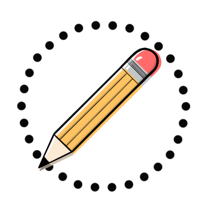 Mik azok a torzítási hibák?Milyen példákat tudsz rá mondani?Milyen típusú torzítási hibák lehetnek?

